Внедрение передового опыта в области охраны трудаОдним из основных направлений государственной политики в области охраны труда, способствующим снижению уровня производственного травматизма и профессиональных заболеваний, является реализация мероприятий по распространению и пропаганде передового отечественного и зарубежного опыта работы по улучшению условий и охраны труда. Под "передовым опытом" по охране труда понимаются новейшие мероприятия связанные системой сохранения жизни и здоровья работников в процессе трудовой деятельности, включающие в себя правовые, социально-экономические, организационно-технические, санитарно-гигиенические, лечебно-профилактические, реабилитационные и иные мероприятия.Внедрение передового опыта, основанного на совершенствовании новейших достижений науки и техники, позволят работодателям в перспективе: обеспечить привлекательность организаций для работников за счет эффективной системы управления безопасностью, соответствующей мировым стандартам;снизить внеплановые экономические потери, возникающие в результате аварий, несчастных случаев и профессиональных заболеваний;повысить уровень социального партнерства, создать здоровый социальный климат, обеспечить вовлечение всего персонала в работу системы управления безопасностью и охраной труда.сохранить физическое и психическое здоровье работающих, повысить эффективность их трудовой деятельности.Работодателям с целью реализации указанных направлений необходимо внедрять в свою деятельность передовой опыт по улучшению условий и охраны труда.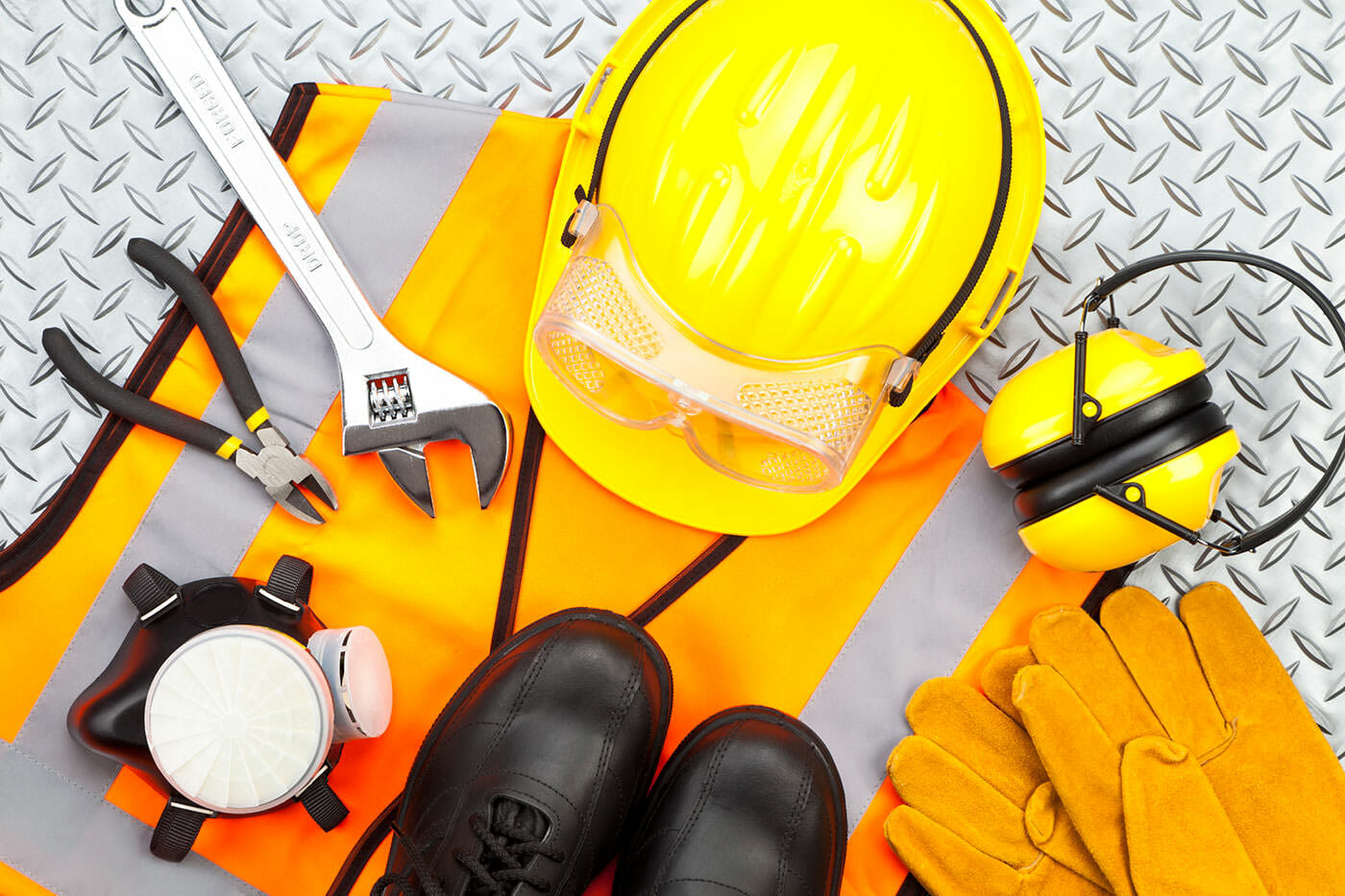 